                                  Pionýr,z.s. Pionýrská skupina Dubí 2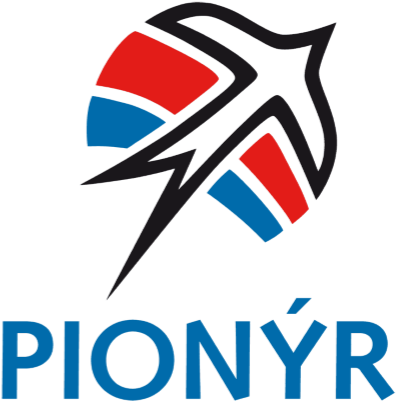         Registrační list člena 2023 V:   ........................  Dne: ......................                             Podpis rodičů: ............................................  Název PS Dubí 2	 Klubovna:​                                                                                            Sídlo:      Husova 150/32 , Dubí 2E-mail:​            jirinapetrova@seznam.cz                                                  Web:       Pionýři z DubíÚdaje člena	 Údaje člena	 Údaje člena	 Jméno:                                                                     Příjmení: Datum narození:                                                   Zdravotní pojišťovna: E-mail: Adresa trvalého bydliště: Město:                                                                         PSČ: Informace o zdravotním stavu a jiných problémech: Informace o zdravotním stavu a jiných problémech: Informace o zdravotním stavu a jiných problémech: Údaje zákonných zástupců Údaje zákonných zástupců Údaje zákonných zástupců OTEC – MATKA – JINÝ: OTEC – MATKA – JINÝ: OTEC – MATKA – JINÝ: Jméno:                                                                       Příjmení: Mobilní telefon: E-mail: Adresa trvalého bydliště: Město:                                                                         PSČ: OTEC – MATKA – JINÝ: OTEC – MATKA – JINÝ: OTEC – MATKA – JINÝ: Jméno:                                                                      Příjmení: Mobilní telefon: E-mail: Adresa trvalého bydliště: Město:                                                                         PSČ: Potvrzení a souhlas s podmínkami přihlášení a uložením osobních údajů Potvrzuji správnost uvedených údajů a jsem připraven na vyzvání zodpovědné osoby spolku Pionýr, z. s. (dále jen Pionýr) správnost údajů doložit. Dávám tímto výslovně souhlas s tím, aby Pionýr jako správce uchovával a zpracovával v souladu s platnými právními předpisy osobní údaje, uvedené na tomto registračním listu. Pionýr, z. s. je oprávněn zpracovávat uvedené údaje i prostřednictvím svých pobočných spolků, které již nepodléhají mému dalšímu souhlasu. Správce může používat uvedené osobní údaje ke své činnosti v souladu se Stanovami Pionýra a dále v nutném rozsahu pro svou činnost. Způsob uchování a zpracování údajů upravuje vnitřní předpis Pionýra. Souhlasím s pořizováním fotografií a videozáznamů člena v rámci činnosti, s jejich archivací a s jejich použitím při prezentaci a propagaci činnosti pionýrské skupiny a Pionýra. Členský příspěvek ve výši 400,- Kč na osobu uhraďte na účet PS č. 1060146399/0800…….., var. symbol jméno dítěte.  